                  PROPOSIÇÕES 09 – Vereador Astor José Ely                  INDICAÇÃO – 01/2021 Indico ao Excelentíssimo Senhor Prefeito Municipal em conjunto com a Secretaria da Fazenda e Administração, ouvido o plenário, instituam um canal de divulgação pelo WhatsApp e Telegram dos processos de licitação e dispensa de licitação abertos pelo Município.                                         Mensagem Justificativa:Senhor Presidente;Senhores Vereadores:Atualmente as redes sociais constituem o principal meio de informação acessado pela população da nossa cidade. Sabemos das dificuldades que as empresas locais enfrentam no atual momento da nossa economia, agravada principalmente em razão da pandemia. Portanto, é importante facilitar o acesso das empresas locais às compras do Município de forma que possam concorrer para fornecer seus produtos e serviços.Ressalta-se que expandir os meios de divulgação das compras municipais está em total compatibilidade com a legislação em vigor, pois não fere a livre concorrência entre os fornecedores.           Limitado ao exposto, agradeço a aprovação deste pleito.                                                           Atenciosamente,                                             Bom Retiro do Sul, 28 de janeiro de 2021.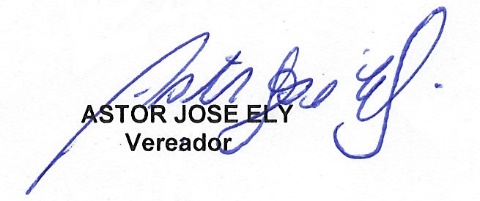 